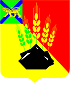 АДМИНИСТРАЦИЯ МИХАЙЛОВСКОГО МУНИЦИПАЛЬНОГО РАЙОНА ПОСТАНОВЛЕНИЕ
_______________                            с. Михайловка                             № _______________О внесении изменений и дополнений в постановление администрации Михайловского муниципального района от 11.05.2017 № 677-па «Об утверждении Типового положения об оплатетруда работников муниципальных дошкольных образовательных бюджетных учреждений Михайловского муниципального района Приморского края» В соответствии с Федеральным законом от 06.10.2003 № 131-ФЗ «Об общих принципах организации местного самоуправления в Российской Федерации», руководствуясь постановлением Правительства РФ от 12.04.2013 № 329 «О типовой форме трудового договора с руководителем государственного (муниципального) учреждения», постановлением администрации Михайловского муниципального района от 11.05.2017 №677-па «Об утверждении Типового положения об оплате труда работников муниципальных дошкольных образовательных бюджетных учреждений Михайловского муниципального района Приморского края», руководствуясь Уставом Михайловского муниципального района, администрация Михайловского муниципального районаПОСТАНОВЛЯЕТ: 1. Внести изменения и дополнения в Типовое положение об оплате труда работников муниципальных дошкольных образовательных бюджетных учреждений Михайловского муниципального района Приморского края, утвержденное постановлением администрации Михайловского муниципального района от 11.05.2017 № 677-па «Об утверждении Типового положения об оплате труда работников муниципальных дошкольных образовательных бюджетных учреждений Михайловского муниципального района Приморского края»:1.1. раздел 5 изложить в следующей редакции: «5. Порядок и условия выплат стимулирующего характера5.1. Работникам муниципального дошкольного образовательного учреждения производится следующие выплаты стимулирующего характера:5.1.1. выплата за выслугу лет специалистам, педагогическим работникам, учебно-вспомогательному персоналу – ежемесячно к должностному окладу при стаже работы в образовательных учреждениях в следующих размерах:от 1 до 3 лет – 10% должностного оклада;от 3 до 5 лет – 20% должностного оклада;свыше 5 лет – 30% должностного оклада.5.1.2. выплата педагогическим работникам за работу в муниципальных дошкольных образовательных учреждениях, имеющих статус – «детский сад общеразвивающего вида» в размере 5% должностного оклада;5.1.3. молодым специалистам (педагогическим работникам), окончившим учебные заведения и поступившим на работу в муниципальные дошкольные образовательные учреждения, выплачивается ежемесячная доплата в течение 1 года:- имеющим высшее образование – в размере 50% должностного оклада;- имеющим среднее специальное образование – в размере 30% должностного оклада.5.2. Стимулирующие выплаты, размеры и условия их осуществления, показатели и критерии оценки эффективности труда работников образовательного учреждения устанавливаются коллективным договором, соглашениями, локальными нормативными актами учреждения по согласованию с коллегиальным профсоюзным органом, Рекомендаций Российской трехсторонней комиссии по регулированию социально-трудовых отношений, в пределах фонда оплаты труда работников учреждения, формируемого за счет бюджетных средств и средств, поступающих от приносящей доход деятельности учреждения. 5.2.1. Размеры и условия осуществления выплат стимулирующего характера подлежат внесению в трудовой договор (дополнительное соглашение к трудовому договору) с работником. 5.2.2. Показатели и критерии оценки эффективности деятельности, закрепляемые в локальном нормативном акте, являющимся приложением к коллективному договору, разрабатываются с учетом мотивированного мнения коллегиального профсоюзного органа каждым муниципальным общеобразовательным учреждением индивидуально.5.2.3. Не допускается введение стимулирующих выплат, в отношении которых не установлены показатели эффективности деятельности организации и работников (конкретные измеримые параметры), а также в зависимости от формализованных показателей успеваемости обучающихся (распоряжение Правительства Российской Федерации от 26.11.2012 № 2190-р «Об утверждении программы поэтапного совершенствования системы оплаты труда в государственных (муниципальных) учреждениях на 2012-2018 годы»).5.2.4. Работникам образовательного учреждения устанавливаются следующие стимулирующие выплаты:выплаты за высокие результаты работы (в том числе за наличиегосударственных наград, почетных званий, иных званий работников сферы образования: «Отличник народного просвещения», «Почетный работник общего образования»).выплаты за качество выполняемых работ;премии по итогам работы.         5.2.5. Стимулирующие выплаты производятся на основании произведенных с учетом положений п. 5.2, п. 5.3 Методических рекомендаций, п. 34, п. 36 Рекомендаций Российской трехсторонней комиссии по регулированию социально-трудовых отношений результатов объективной оценки показателей и критериев оценки эффективности труда педагогического работника, по решению руководителя учреждения и, в пределах бюджетных ассигнований на оплату труда работников учреждения, а также средств от иной приносящей доход деятельности, направленных организацией на оплату труда работников.6.  Премирование.Целью премирования является материальное поощрение работников муниципального дошкольного образовательного учреждения за качественное исполнение функциональных обязанностей, развитие творческой инициативы и активности. Премирование производится в соответствии с Положением, которое разрабатывается администрацией муниципального дошкольного образовательного учреждения и согласовывается с профсоюзным комитетом. Положение о премировании утверждается приказом заведующего.Вопросы размеров премирования работников решает заведующий муниципального дошкольного образовательного учреждения по согласованию с выборным профсоюзным органом (профкомом). Премирование может осуществляться за месяц, квартал, учебный год, календарный год, как в размере должностных окладов, так и в фиксированной сумме, но не более 2-х должностных окладов единовременной выплаты в соответствии с нормативно – правовым актом муниципального дошкольного образовательного учреждения, регламентирующим выплаты премиального характера. Период выплаты устанавливается муниципальным дошкольным образовательным учреждением самостоятельно. Премирование работников осуществляется при наличии экономии фонда оплаты труда муниципального дошкольного образовательного учреждения.Нарушения трудовой дисциплины, выразившиеся в невыполнении Устава муниципального дошкольного образовательного учреждения, правил внутреннего трудового распорядка, других нормативных актов, зафиксированные в приказах по муниципальному дошкольному образовательному учреждению, служат основанием для лишения премии. Основанием для лишения премии Работника также служит и непогашенное дисциплинарное взыскание.Размер премий зависит от конкретного вклада каждого работника в обеспечение высокой результативности деятельности муниципального дошкольного образовательного учреждения и не зависит от стажа работы. Размеры и критерии премирования разрабатываются администрацией муниципального дошкольного образовательного учреждения самостоятельно и согласовываются с профсоюзным комитетом.5.2. К выплатам стимулирующего характера относятся выплаты, направленные на стимулирование работников муниципального дошкольного образовательного учреждения к качественному результату труда, а также поощрение за выполненную работу. 5.3. Размеры и условия выплат устанавливаются локальными нормативными актами в соответствии с трудовым законодательством и иными нормативными правовыми актами, содержащими нормы трудового права».1.2. раздел 6. Порядок и условия оплаты труда заведующих учреждений, заместителей заведующих и главных бухгалтеров читать в следующей редакции: «6. Порядок и условия оплаты труда заведующих учреждений,заместителей заведующих 6.1. Заработная плата заведующего муниципального дошкольного образовательного учреждения, его заместителей состоит из должностного оклада, выплат компенсационного и стимулирующего характера.6.2. Должностной оклад, выплаты стимулирующего и компенсационного характера заведующему муниципального дошкольного образовательного учреждения устанавливает Учредитель в зависимости от численности воспитанников с учетом повышающего коэффициента к окладу воспитателя по максимальному квалификационному уровню.Должностной оклад заведующего муниципального дошкольного образовательного учреждения, устанавливающийся с учетом повышающего коэффициента к окладу воспитателя, определяется в зависимости от численности воспитанников в этих учреждениях:таблица №1Размеры окладов административного персонала6.3. Выплаты компенсационного характера устанавливаются для заведующих муниципальных учреждений, их заместителей в соответствии с разделом 4 настоящего Положения.6.4. Заведующим, их заместителям муниципальных дошкольных образовательных учреждений устанавливается выплата стимулирующего характера:- за выслугу лет – ежемесячно к должностному окладу при стаже работы в образовательных учреждениях в следующих размерах:от 1 до 3 лет – 10% оклада (должностного оклада);от 3 до 5 лет – 20% оклада (должностного оклада);свыше 5 лет – 30% оклада (должностного оклада).6.5. Стимулирующие выплаты, размеры и условия их осуществления, показатели и критерии оценки эффективности труда руководителя дошкольного образовательного учреждения устанавливаются на основании постановления администрации Михайловского муниципального района от _____________ № ______________«Об  утверждении целевых показателей и критериев  эффективности работы учреждений образования Михайловского муниципального района» в пределах бюджетных ассигнований на оплату труда работников учреждения, а также средств от иной приносящей доход деятельности, направленных учреждением на оплату труда работников. 6.6. Не допускается введение стимулирующих выплат, в отношении которых не установлены показатели эффективности деятельности организации и работников (конкретные измеримые параметры), а также в зависимости от формализованных показателей успеваемости обучающихся (распоряжение Правительства Российской Федерации от 26.11.2012 № 2190-р «Об утверждении программы поэтапного совершенствования системы оплаты труда в государственных (муниципальных) учреждениях на 2012-2018 годы»).6.7. Стимулирующие выплаты заместителям руководителя  дошкольного образовательного учреждения устанавливаются в соответствии с разделом 5 настоящего Положения.6.8. Руководителям, их заместителям дошкольного образовательного учреждения устанавливаются следующие стимулирующие выплаты:выплаты за высокие результаты работы (в том числе за наличиегосударственных наград, почетных званий, иных званий работников сферы образования: выплата за наличие почетного звания: «Народный учитель», «Заслуженный учитель» СССР, Российской Федерации и союзных республик, входящих в состав СССР», «Отличник народного просвещения», «Почетный работник общего образования», «Заслуженный работник физической культуры») выплаты за качество выполняемых работ;премии по итогам работы.6.9. Руководитель муниципального дошкольного образовательного учреждения премируется главой Михайловского муниципального района – главой администрации района на основании Положения о премировании руководителей образовательных учреждений, утвержденного постановлением администрации Михайловского муниципального района.Премирование заместителей руководителя муниципального дошкольного образовательного учреждения устанавливается в соответствии с разделом 5 настоящего Положения».2. Управлению по вопросам образования (Чепала) ознакомить заведующих муниципальных дошкольных образовательных бюджетных учреждений с настоящим постановлением.3. Рекомендовать заведующим муниципальных дошкольных образовательных бюджетных учреждений Михайловского муниципального района внести изменения в Положение об оплате труда на основании Типового положения об оплате труда работников муниципальных дошкольных образовательных бюджетных учреждений Михайловского муниципального района Приморского края.4. Муниципальному казённому учреждению «Управление по организационно-техническому обеспечению деятельности администрации Михайловского муниципального района» (Хачатрян) разместить настоящее постановление на сайте администрации Михайловского муниципального района. 	5. Настоящее постановление вступает в силу с момента официального размещения на сайте и распространяет свое действие на правоотношения, возникшие с 1 января 2019 года.6. Контроль за исполнением настоящего постановления возложить на  заместителя главы администрации муниципального района Саломай Е.А.Глава Михайловского муниципального района –Глава администрации района                                                       В.В. АрхиповРаспределение учрежденийпо численности воспитанниковРазмер повышающего коэффициента к окладу воспитателя по максимальному квалификационному уровнюДолжностной оклад руководителяДошкольное образовательное учреждение с численностью до 100 воспитанников1,316323Дошкольное образовательное учреждение с численностью от 101 до 150 воспитанников1,417579Дошкольное образовательное учреждение с численностью от 151 до 200 воспитанников1,518834Дошкольное образовательное учреждение с численностью свыше 200 воспитанников1,5519462№ п/пНаименование должностей (профессий)Размеры окладов, рублей1заместитель заведующего по финансовой части94642заместитель заведующего по административно-хозяйственной части7800